Recall Cases Summary – Australia (Last Update Date: 31 October 2022)Date Product Categories Hazard Image 4-Oct-2022ChipsFoodInjury Hazard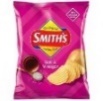 4-Oct-2022ChipsFoodInjury Hazard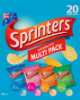 4-Oct-2022PIAK Rear Tow-BarCar ComponentsInjury Hazard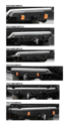 5-Oct-2022Battery Charger for Cleanskin Duo 2200 Lumen Bicycle LightElectrical AppliancesElectric Shock Hazard, Injury Hazard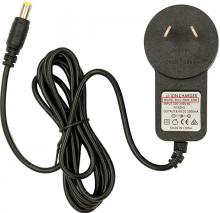 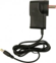 6-Oct-2022Dare Iced Coffee 750mLFoodInjury Hazard, Health Risk Hazard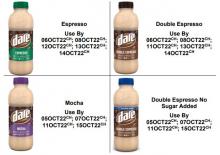 6-Oct-2022Dometic Marine Steering CableTools and HardwareInjury Hazard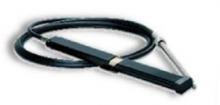 6-Oct-2022Oliveri Water Filter Monitor TimerElectrical AppliancesBurn Hazard, Injury Hazard, Choking Hazard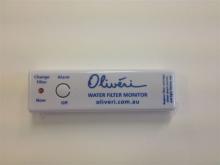 7-Oct-2022Various LED Puretec and Raymor Faucet, Sink Mixer, and Faucet Filter System, Plumbers Test Kit with Thermometer and Remote Control for Kleenmaid RangehoodElectrical AppliancesBurn Hazard, Injury Hazard, Choking Hazard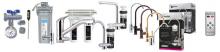 7-Oct-2022A’kin Mild & Gentle Shampoo Fragrance Free & Hypoallergenic 500mLBodycare / CosmeticsHealth Risk Hazard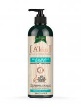 10-Oct-2022AMP External Battery Pack for Whisper Cellular ShadeElectrical AppliancesFire Hazard, Injury Hazard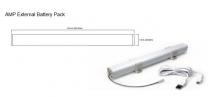 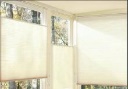 10-Oct-2022Collins Pharmacy Table Lamp Black 54cmElectrical AppliancesElectric Shock Hazard, Injury Hazard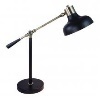 13-Oct-2022Riverina Italian Soup Mix 500gFoodRisk of Allergy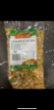 14-Oct-2022Dasatinib Dr. Reddy's Dasatinib 50 mg Film Coated Tablet Blister Pack and Dasatinib Dr. Reddy's Dasatinib 100 mg Film Coated Tablet Blister PackPharmacyHealth Risk Hazard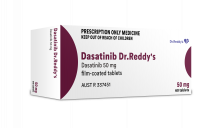 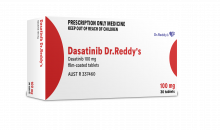 14-Oct-2022Murray River Smokehouse Salami Mild 180g and Murray River Smokehouse Salami Pepper 180gFoodMicrobiological Hazard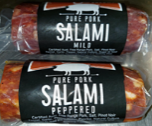 19-Oct-2022LED Flashing Starfish NecklaceJewelryBurn Hazard, Injury Hazard, Choking Hazard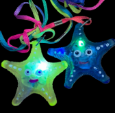 20-Oct-2022Jackson Model PEXT3M 3 Metre Extension LeadElectrical AppliancesElectric Shock Hazard, Injury Hazard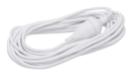 26-Oct-2022LED Tea Light Candles 24 PackElectrical AppliancesInjury Hazard, Choking Hazard, Burn Hazard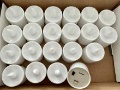 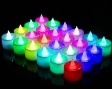 26-Oct-2022Lagos 90w LED Slim Batten 1200mm Linear Lighting FixtureElectrical AppliancesInjury Hazard, Fire Hazard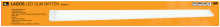 28-Oct-2022Various Halloween Mask, Headband, Jewelry, Candle and DecorationAccessoriesBurn Hazard, Injury Hazard, Choking Hazard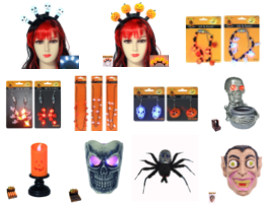 28-Oct-2022Various Christmas Novelty Decoration, Jewelry, Toy and OrnamentAccessoriesBurn Hazard, Injury Hazard, Choking Hazard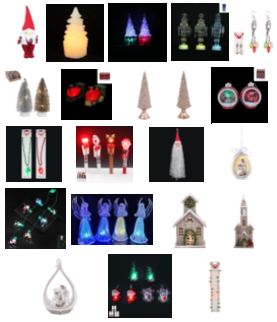 28-Oct-2022Design 2 Joystick Piloting SystemTools and HardwareInjury Hazard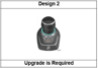 28-Oct-2022Halloween Ceramic LED OrnamentAccessoriesInjury Hazard, Choking Hazard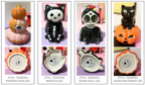 28-Oct-2022Portable Basketball Hoop SystemSporting Goods / EquipmentInjury Hazard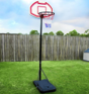 28-Oct-2022Anko Teething LlamaToys and Childcare ProductsInjury Hazard, Choking Hazard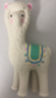 